Расчётная область с точной №7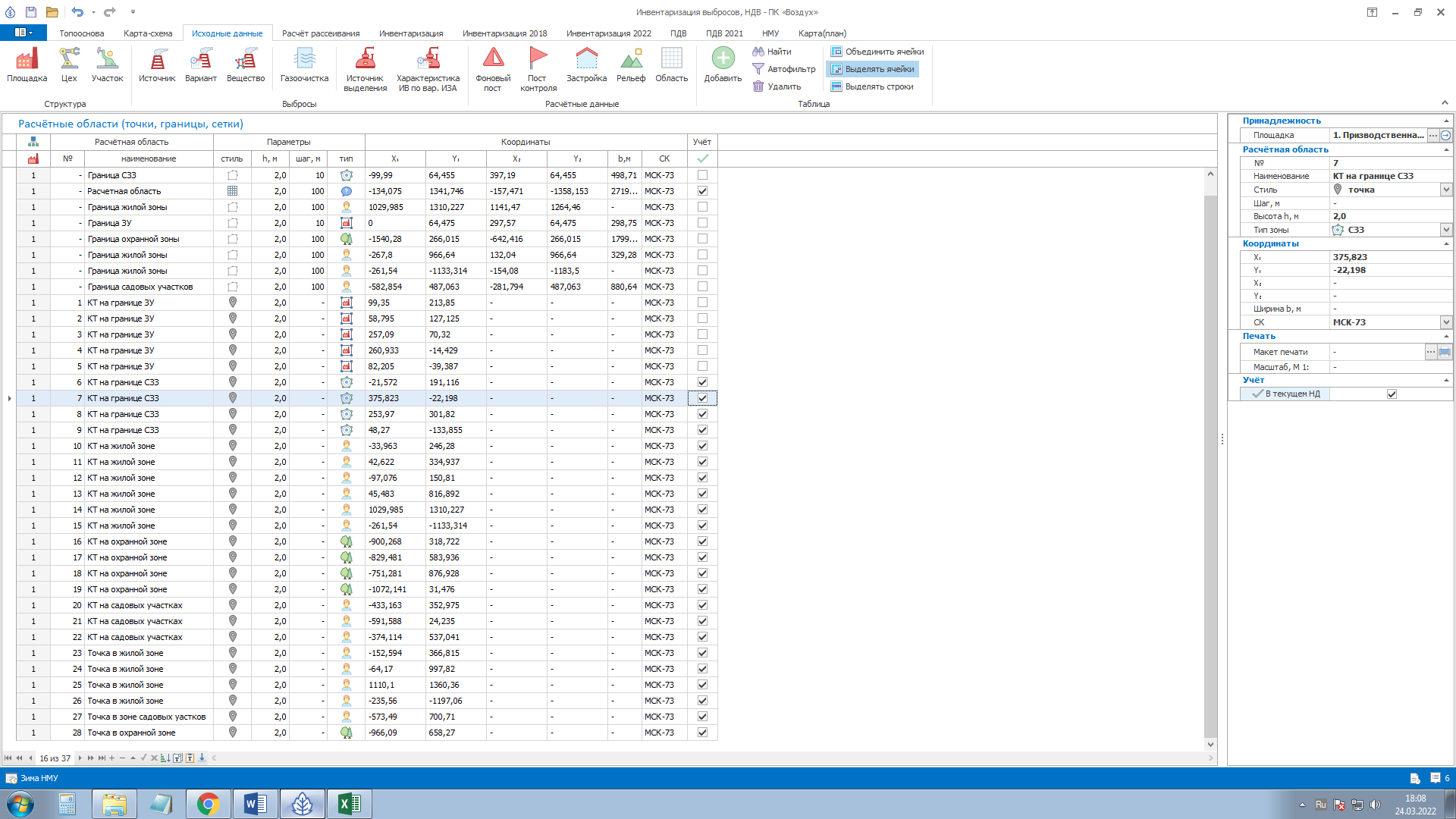 Получение данных расчета рассеивания 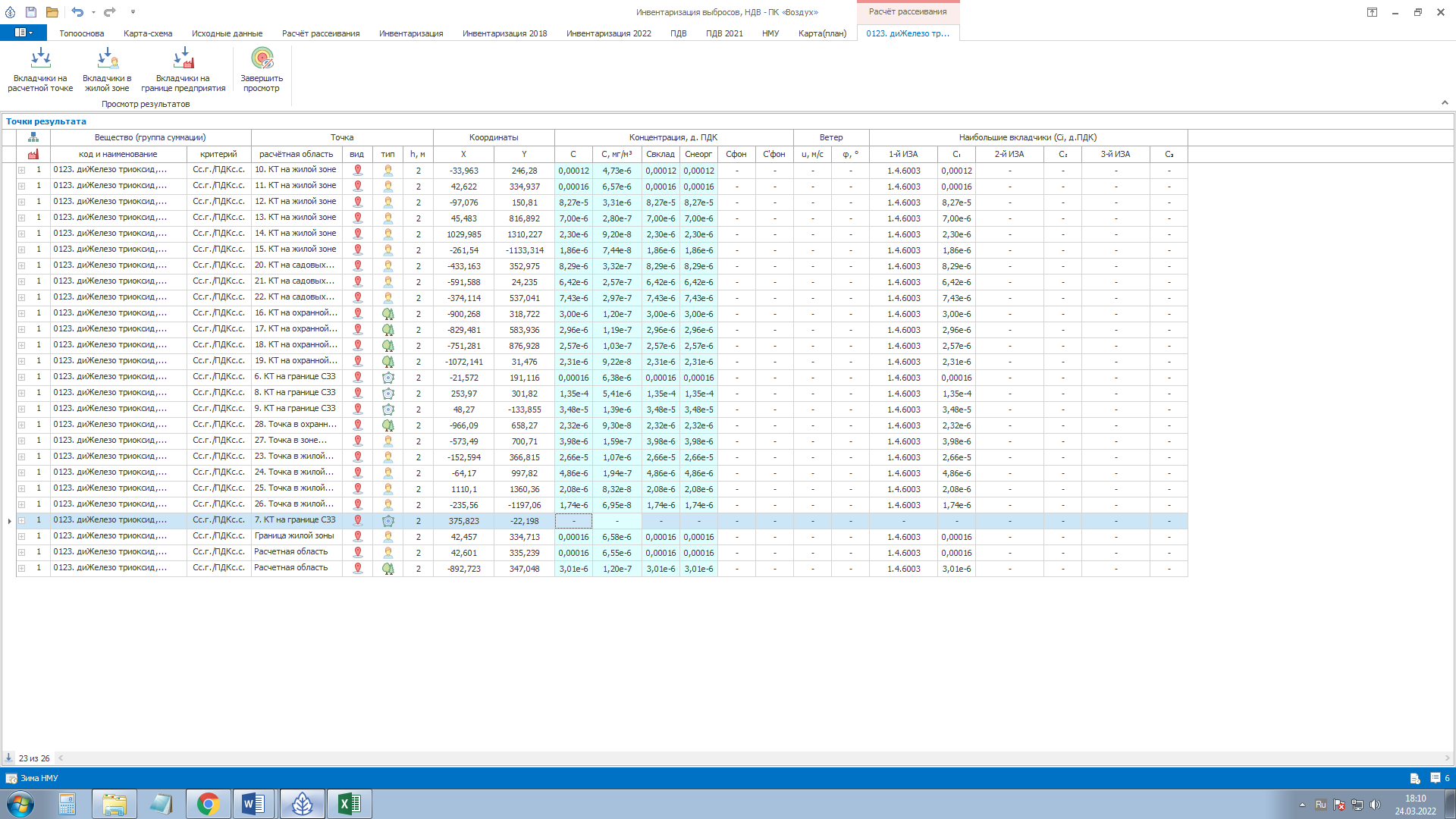 При выгрузке таблицы 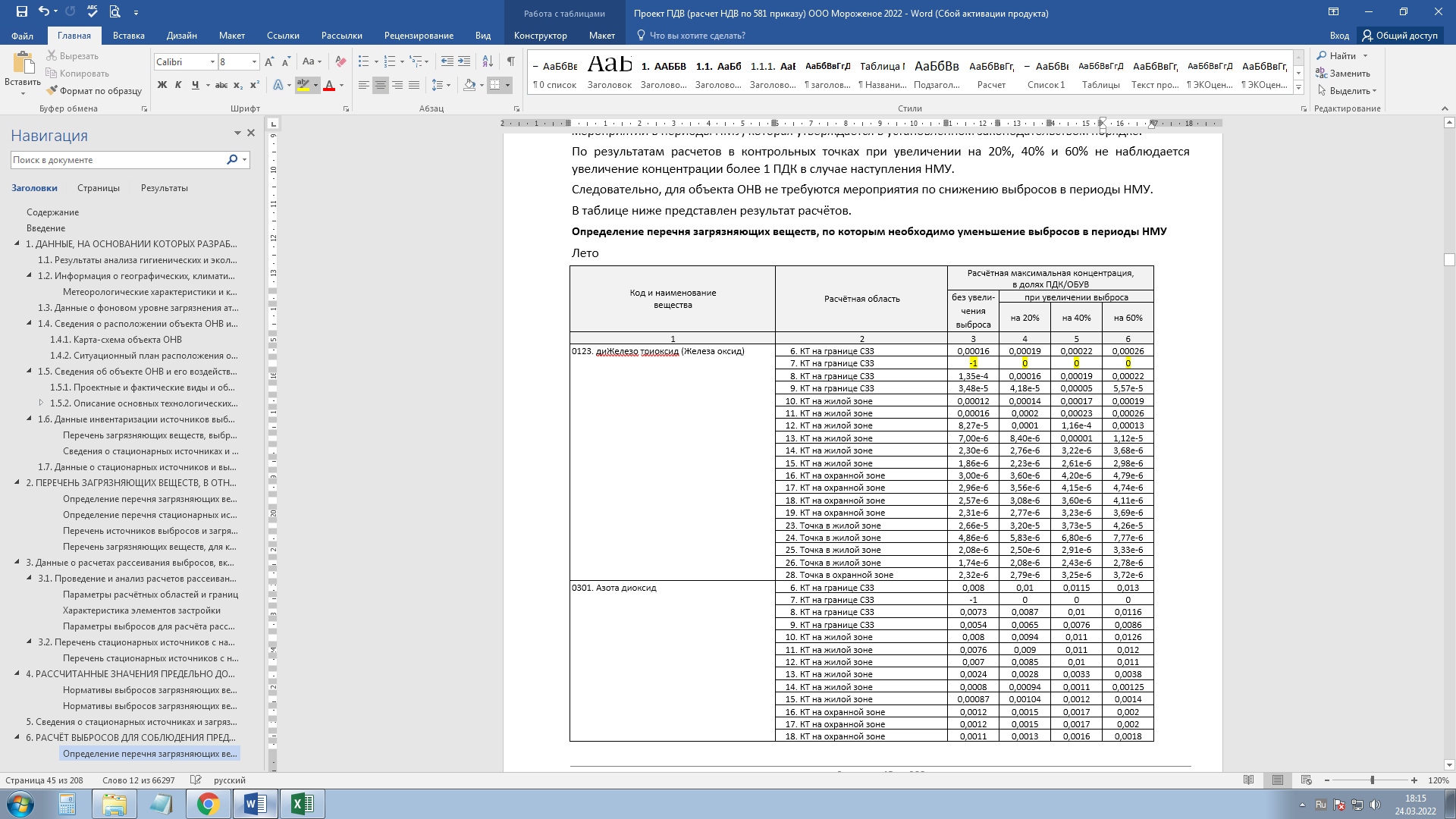 